DAFTAR RIWAYAT HIDUP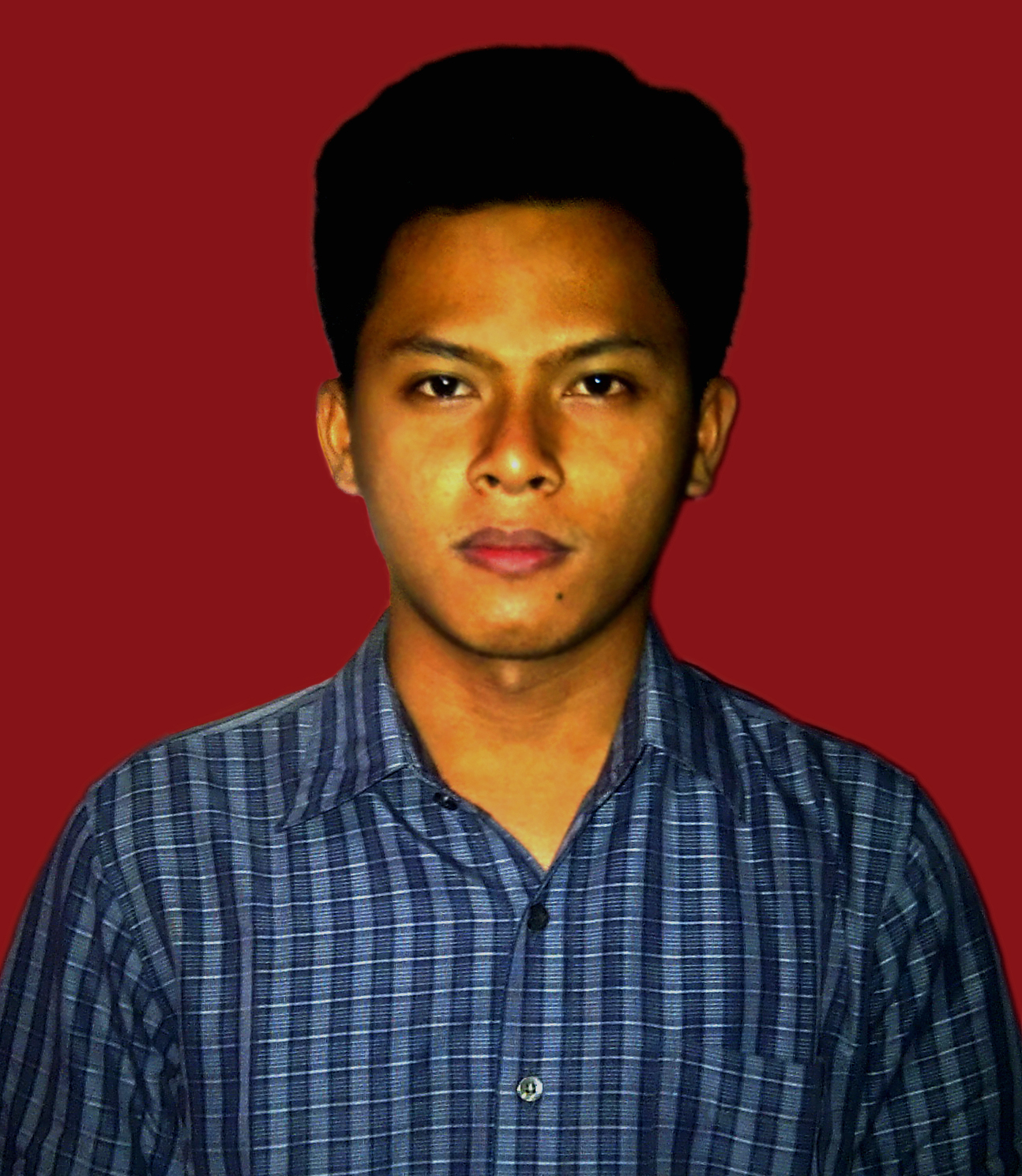 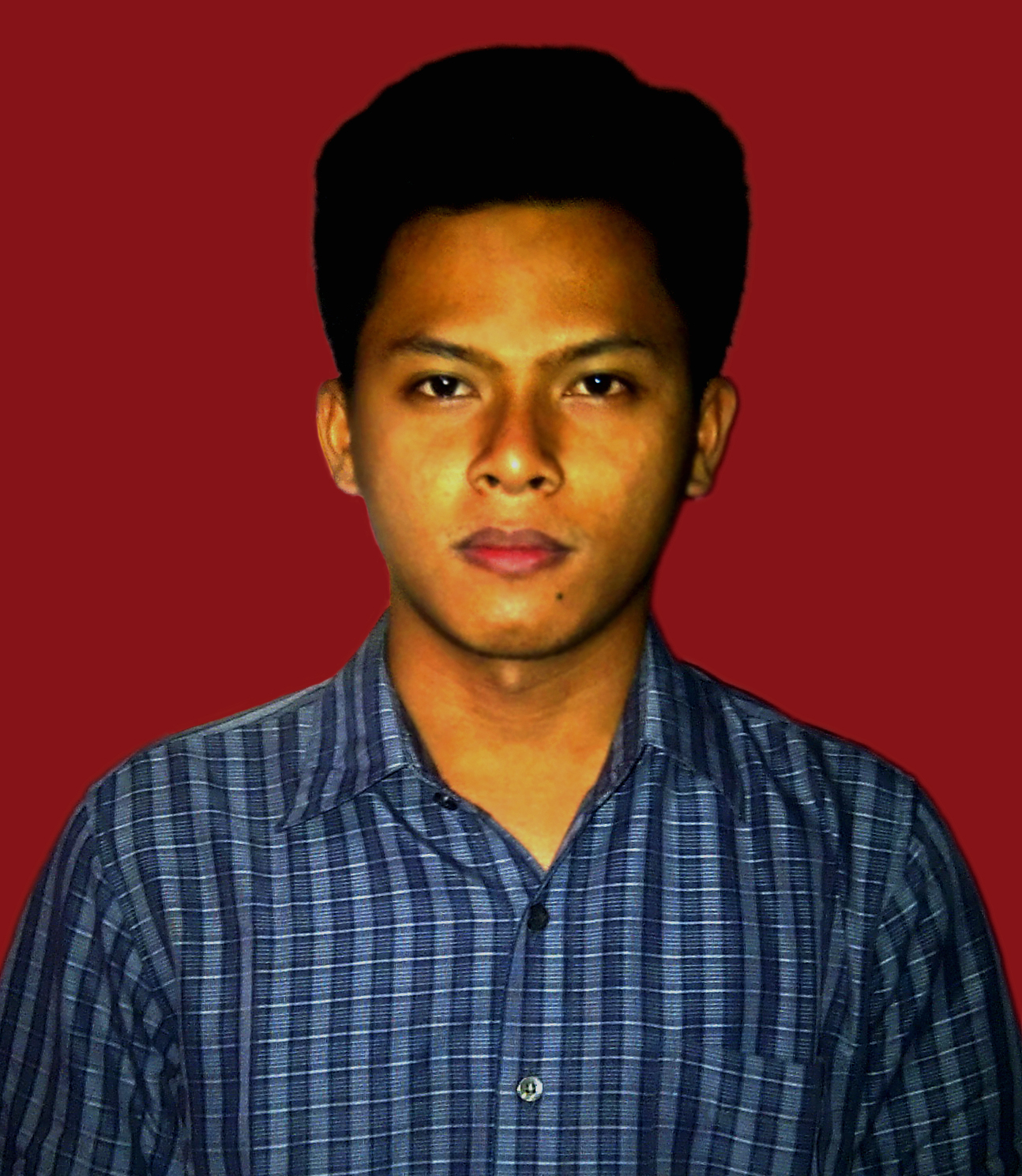 DATA PRIBADINama lengkap		:	Agus WijayaTempat,tanggal lahir	:	Tegal, 20 Juli 1991Domisili			:	Cilandak, Jakarta SelatanJenis Kelamin		:	Laki-lakiAgama			:	Islamstatus			:	Belum menikahTinggi/Berat Badan	:	168 cm/59 kgTelepon		:	087837137816email			:	wijaya.agus014@gmail.comRIWAYAT PENDIDIKANFORMAL(2003) Lulus SDN Margasari 06(2006) Lulus SMP N 1 Margasari(2009) Lulus SMA N 1 Slawi Jurusan IPA (2014) Lulus Teknik Informatika Universitas Muhammadiyah Purwokerto Jurusan Rekayasa Perangkat Lunak dengan IPK 3,53B.	NON FORMAL1.	Diploma 1 English Program Universitas Muhammadiyah Purwokerto (UMP)2.	English Proficienscy Test di Pusat Bahasa Universitas Muhammadiyah Purwokerto dengan skor 440KEMAMPUAN1.	Menguasai Bahasa Inggris2.	Menguasai Komputer (MS Word, Excel, Power point)3.	Menguasai Desain grafis menggunakan Adobe Photosop, Corel Draw, Autocad dan Sketchup4.	Menguasai database program Mysql 5.	Menguasai Bahasa Pemrograman Java dan PHPPRESTASI1.	Juara 2 battle TOEFL Universitas Muhammadiyah Purwokerto2.	Lolos Proposal Pekan Kreatifitas Mahasiswa (PKM) bidang kewirausahaan didanai Dikti.PENGALAMAN KERJAStaff admin di koperasi rumah sakit Dokter Margono, Purwokerto.Drafter di lightworksjakarta PT. Sarana Generasi Bintang